АДМИНИСТРАЦИЯ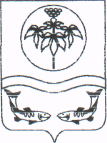 ОЛЬГИНСКОГО МУНИЦИПАЛЬНОГО РАЙОНАРАСПОРЯЖЕНИЕО внесении изменений в распоряжение администрации Ольгинского муниципального района от 01.04.2020 №134-р «Об установлении моратория на взимание арендных платежей за пользование муниципальным имуществом Ольгинского муниципального района»В соответствии с Федеральным законом от 06.10.2003 № 131-ФЗ «Об общих принципах организации местного самоуправления в Российской Федерации», на основании распоряжений Правительства Российской Федерации от 19.03.2020 № 670-р «О мерах поддержки субъектов малого и среднего предпринимательства», Правительства Приморского края от 01.04.2020 № 106-рп «Об обеспечении предоставления дополнительных мер поддержки по договорам аренды недвижимого имущества, находящегося в собственности Приморского края», Устава Ольгинского муниципального района1. Внести в распоряжение администрации Ольгинского муниципального района от 01.04.2020 №134-р «Об установлении моратория на взимание арендных платежей за пользование муниципальным имуществом Ольгинского муниципального района» (далее – распоряжение) следующие изменения:пункт 1 распоряжения изложить в следующей редакции: «1. Отделу жилищно - коммунального хозяйства, имущественных отношений и градостроительства администрации Ольгинского муниципального района:1.1.обеспечить на период с 18 марта 2020 года до 18 июня 2020 года включительно освобождение от внесения арендной платы по договорам аренды земельных участков, находящихся в собственности Ольгинского муниципального района, а также по договорам аренды объектов нежилого фонда, находящихся в собственности Ольгинского муниципального района (далее - договоры аренды недвижимого имущества) арендаторов  - субъектов малого и среднего предпринимательства:а) заключивших договоры аренды недвижимого имущества в соответствии с постановлением администрации Ольгинского муниципального района от 25.10.2018 № 334 «Об утверждении перечня муниципального имущества Ольгинского муниципального района, свободного от прав третьих лиц (за исключением имущественных прав субъектов малого и среднего предпринимательства), для предоставления во владение и (или) пользование на долгосрочной основе субъектам малого и среднего предпринимательства» (в редакции постановления от 29.07.2019 № 276) (по их обращениям);б) осуществляющих виды экономической деятельности, утвержденные постановлением Правительства Российской Федерации от 03.04.2020 № 434 «Об утверждении перечня отраслей российской экономики, в наибольшей степени пострадавших в условиях ухудшения ситуации в результате распространения новой коронавирусной инфекции» (по их обращениям).1.2. Обеспечить предоставление за период с 19 июня 2020 года по 1 октября 2020 года отсрочки внесения арендной платы по договорам аренды недвижимого имущества по обращениям лиц, указанных в подпункте 1.1 пункта 1 настоящего распоряжения, на следующих условиях:задолженность по арендной плате подлежит уплате не ранее 1 января 2021 года и не позднее 1 января 2023 года поэтапно не чаще одного раза в месяц, равными платежами, размер которых не превышает размера половины ежемесячной арендной платы по договору аренды;отсрочка предоставляется на срок действия режима повышенной готовности на территории Приморского края в размере арендной платы за соответствующий период;штрафы, проценты за пользование чужими денежными средствами или иные меры ответственности в связи с несоблюдением арендатором порядка и сроков внесения арендной платы (в том числе в случаях, если такие меры предусмотрены договором аренды) в связи с отсрочкой не применяются;установление дополнительных платежей, подлежащих уплате арендатором в связи с предоставлением отсрочки, не допускается;размер арендной платы, в отношении которой предоставляется отсрочка, может быть снижен по соглашению сторон;если договором аренды предусматривается включение в арендную плату платежей за пользование арендатором коммунальными услугами и (или) расходов на содержание арендуемого имущества, отсрочка по указанной части арендной платы не предоставляется;1.3. Обеспечить в течение семи рабочих дней со дня обращения лиц, указанных в подпункте 1.1 пункта 1 настоящего распоряжения, заключение дополнительных соглашений, предусматривающих реализацию мер по освобождению от внесения арендной платы и по предоставлению отсрочки ее внесения, по соглашению сторон.».2. Организационному отделу администрации Ольгинского муниципального района (Литвинова) обеспечить официальное опубликование (обнародование) настоящего распоряжения.3. Настоящее распоряжение вступает в силу со дня его опубликования.4. Контроль за исполнением настоящего распоряжения оставляю за собой.Глава Ольгинского муниципального района –глава администрации муниципального района                                   Ю.И. Глушко27.05.2020Пгт Ольга№204-р